CINCINNATI
PSYCHOANALYTIC
INSTITUTE
Resolving life’s issues through in-depth understanding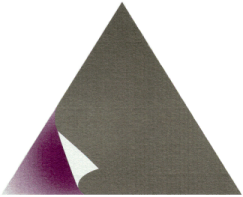 This form is for reference only, you must submit your application electronically using the link on the website. ADVANCED PSYCHOTHERAPY PROGRAM APPLICATIONSECTION IName: ____________________________________________________  Degree: _____________________________Work Address: __________________________________________________________________________________City: : ______________  Zip Code: ____________________________Home Address: __________________________________________________________________________________City: : ______________ Zip Code: ____________________________Telephone Numbers (including area codes):Office: __________________________________________  Home: _______________________________________Email Address: __________________________________________________________________________________License Number (make sure to include the entire license number including letters and (.). If you do not have a licensenumber just put N/A): _____________________________________________________________________________License Board: ___________________________________________________________________________________SECTION II: Education & Training(Specify schools, locations, dates of graduation or completion, and degrees or certificates earned):Undergraduate: ___________________________________________________________________________________Graduate or : ________________________________________________________________________Internship or Residency: ____________________________________________________________________________Fellowships: _____________________________________________________________________________________Postdoctoral Training: ______________________________________________________________________________SECTION III: Professional Experience(List past and present clinical activities)___________________________________________________________________________________________________________________________________________________________________________________________________________________________________________________________________________________________________Additional education or training: ___________________________________________________________________________________________________________________________________________________________________________________________________________________________________________________Supervision experience:________________________________________________________________________________________________________________________________________________________________________________________________________________________________________________________________________________________________________________________________________________________________________________________________________________________________________________________________________________________________________________________________________________________________________________________________________________________________________________________________________This form is for reference only, you must submit your application electronically using the link on the website.ADMISSIONSLetters of Reference:  Two letters of reference from sources of your choice are required for acceptance.  They should be mailed to the address below.Personal Interviews:  Personal interviews are required for acceptance into the program.  We will send you a schedule upon receipt of your application.Please copy this application and submit two (2) copies of the completed application form; 2 copies each of your resume,      present licensure and/or certification, malpractice insurance, and case report*; and a nonrefundable $125 application fee to:Andrew Klafter, MD and Rita Robertson, MSWAdvanced Psychotherapy Program Co-Chairs Psychoanalytic Institute513-961-8484www.cps-i.org*    CASE REPORT OUTLINE1.	Identifying information and presenting problem2.	Personal/social/medical histories (including history of presenting problem)3.	Formulation4.	Review of treatment to date5.	Description of a therapeutic intervention and client/patient response6.	Understanding of #5